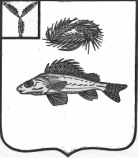 СОВЕТМАРЬЕВСКОГО МУНИЦИПАЛЬНОГО ОБРАЗОВАНИЯЕРШОВСКОГО РАЙОНАСАРАТОВСКОЙ ОБЛАСТИРЕШЕНИЕот  23.01.2019г                                          № 9-16О внесении изменений и дополнений в решение Совета Марьевского МО от 17.01.2018 г. № 72-153«Об утверждении Положения «О денежном вознаграждении депутатов, членов выборных органов местного самоуправления,выборных должностных лиц местного самоуправления, денежном содержании и размерахоплаты труда муниципальных служащихв Марьевском муниципальном образовании».	В соответствии с Федеральным законом от 06 октября 2003 года №131-ФЗ «Об общих принципах организации местного самоуправления в Российской Федерации», с Уставом Марьевского муниципального образования , Совет Марьевского муниципального образования РЕШИЛ: Внести в  Положение «О денежном вознаграждении депутатов, членов выборных органов местного самоуправления, выборных должностных лиц местного самоуправления, денежном содержании и размерах оплаты труда муниципальных служащих в Марьевском муниципальном образовании» следующие изменения: Пункт 1 раздела 5 изложить в новой редакции: «Установить предельные размеры ежемесячной надбавки к должностному окладу за особые условия муниципальной службы:по младшим должностям – 250 процентов  должностного оклада.Пункт 1 раздела 6 изложить в новой редакции: «Установить предельные размеры ежемесячного денежного поощрения, муниципальных служащих:по младшим должностям- 2 должностных оклада.Приложение № 1 изложить в новой редакции:Размеры денежного вознаграждения депутатов, членов выборных органов местного самоуправления, выборных должностных лиц местного самоуправления Марьевского муниципального образования, осуществляющих свои полномочия на постоянной основе.Приложение № 2 изложить в новой редакции:Размеры должностных окладов муниципальных служащих, замещающих муниципальные должности муниципальной службы, учреждаемые для исполнения и обеспечения полномочий органов местного самоуправления Марьевского муниципального образованияРазместить настоящее решение на сайте администрации Ершовского муниципального района.Глава Марьевского МО                                                  С.И. Яковлев№ п/пНаименование должностиДенежное вознаграждение(рублей)1.Глава муниципального образования30 000,00№п/пНаименование должности Должностные оклады1Главный специалист2972,002Специалист 1 категории2600,00